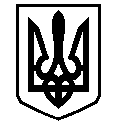 У К Р А Ї Н АВАСИЛІВСЬКА МІСЬКА РАДАЗАПОРІЗЬКОЇ ОБЛАСТІсьомого скликаннядев’ята  сесіяР І Ш Е Н Н Я26 травня 2016                                                                                                                     № 23Про розгляд  клопотання  Коробової Н.І. про припинення Коробову В.І. права користування земельною ділянкою в м. Василівка, вул. Кошового 70.	Керуючись ст.33 Закону України «Про місцеве самоврядування в Україні»,  розглянувши клопотання Коробової Наталії Іванівни, що мешкає в м. Василівка, вул. Кошового 70,  про припинення  Коробову В’ячеславу Валентиновичу права користування земельною ділянкою    в м. Василівка, вул. Кошового 70, що була виділена йому рішенням виконкому Василівської міської ради  від 09.03.1988 року № 538 для будівництва та обслуговування житлового  будинку,  враховуючи те, що між Коробовою Н.І. та Коробовим В.В. існує спір за право оформлення земельної ділянки та житлового будинку, збудованого на земельній ділянці по вул. Кошового 70,   Василівська міська радаВ И Р І Ш И Л А :	1 Відкласти розгляд заяви Коробової Наталії Іванівни про позбавлення права користування Коробова В’ячеслава Валентиновича земельною ділянкою в м. Василівка, вул. Кошового 70,  площею , що була виділена йому для будівництва та обслуговування житлового будинку, господарських будівель та споруд,  до чергового засідання сесії міської ради.	2. Доручити відділу юридичного забезпечення та організаційної роботи виконавчого апарату  міської ради, відділу з питань земельних відносин та земельного кадастру виконавчого апарату міської ради  за участю Коробової Н.І. та Коробова В.В. вивчити та надати пропозиції щодо вирішення спірного питання.3. Контроль за виконанням цього рішення покласти на постійну комісію міської ради з питань земельних відносин та земельного кадастру, благоустрою міста та забезпечення екологічної безпеки життєдіяльності населення.Міський голова                                                                                                  Л.М. ЦибульнякАркуш погодження додається